DTU ,,Pine Holidejs,,Travel Agency ,,Holidays,, Licence А 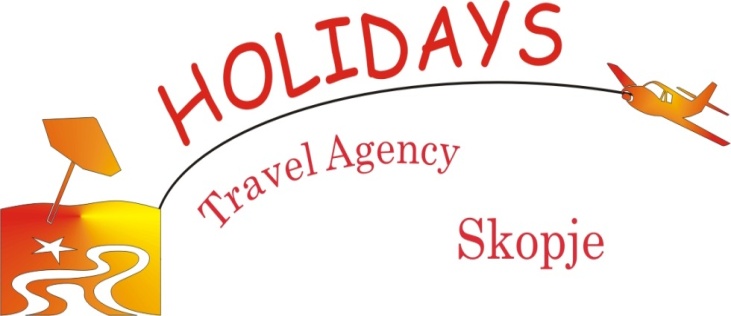 Str. Mile Pop Jordanov No.1bwww.macedoniaholiday.mkE-mail:  holidaycompa@gmail.comTel: + 389 2 30 60 041Mob: + 389 70 29 59 86OFFERFOR ACCOMODATION  IN SKOPJE  during the           SARCOS Training School1. Hostel URBAN (http://www.urbanhostel.com.mk)- 4 or 6 dorm room----12 eu per person- Private room for one person----22 eu- Private room for two persons----33 eu- Apartments35 €(2 persons)45 €(3 persons)58 €(5 persons)In the price are included bed, tourist tax and VAT as well.2. Hotel Kozle (http://hotelkozle.mk)Single room ---27 eu Double room-----30 eu Triple room------38 eu Suppliment for breakfast 3 eu per person.Breakfast is served at Hotel Pine.In the price is included Tourist tax, VAT, free WI-FI.3.Hotel Pine 3* - Skopje (www.hotelpine.com)Single room ---27 eu Double room-----30 eu Triple room------38 eu Apartament (3, 4 or 5 persons) -42 eu Suppliment for breakfast 3 eu per person.Gratis:* water, tea, juice.*after the breakfast transfer from Hotel Pine to the TMFIn the price is included Tourist tax, VAT, free WI-FI.4. Accommodation in stuidos and appartaments 3*.Single studio----26 euDouble stuido---30 euAppartament ( for 3 people)----38 euAppartament ( for 4 people)----42 euIn the price are included tourist tax, VAT, WI-FI.5. Hotel Victoria 4* (https://hotelvictoria.com.mk)Single room ---35 eu Double room-----48 eu In the price are included breakfast, tourist tax, VAT, WI-FI.6. Hotel IBIS Skopje City Center  4* (http://ibis-city-center.skopje-hotels.com)Single room ---52 eu Double room-----57 eu In the price are included breakfast, tourist tax, VAT, WI-FI.7. Hotel TCC Grand Plaza 5*(http://tccgrandplaza.com)Single room ---60 eu Double room-----70 eu In the price are included breakfast, tourist tax, VAT, WI-FI, SPA centar.8. Transfer from/to Aerport Skopje/Hotel (one way):Car (max 3 passengers) ------ 15 euMini VAN (max 8 passengers)----35 eu9. Transfer Ohrid-Aerodrom SkopjeBus 50 seets----380 eu + 5% VAT.Minibus  17 - 20 seets-----180 to 210 eu + 5% VAT.10. Bout Ohrid-Sv.Naum-Ohrid-------10 euFor a group bigger than 20 people-------9 euNOTE: *All hotels are on request/ limited number of rooms.*All hotels are at maximum 1 km from the TMF. Hotel Ibis Skopje City Center.* The prices in this offer refer to reservations made through Travel Agency "Holidays" Licence A.For all informations, please contact us on:TEL:   + 389 2 30 60 041MOB: +   389 70 29 59 86FAX: + 389 2 30 82 032holidaycompa@gmail.comwww.macedoniaholiday.comStr.Mile Pop Jordanov N.1b, Skopje,R.Macedonia